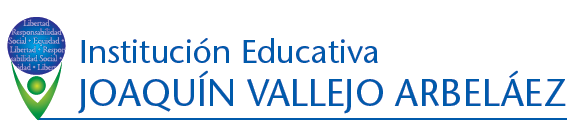 ACTIVIDAD DE APOYOEDUCACIÓN FÍSICA TERCER PERIODOSEXTO GRADOConsultar la historia de la gimnasia ( 1 pagina ) ¿Cómo se clasifican las diferentes pruebas de la gimnasia?Consultar el reglamento de la gimnasia¿Cómo debe ser la preparación física de un gimnasta?Dibuja en una hoja de block los diferentes aparatos que se utilizan en la gimnasiaConsulta 5 juegos predeportivos de la gimnasia ¿Cómo debe ser la alimentación de un gimnasta? ¿Cuáles son los fundamentos técnicos de la gimnasia?Practica dirigida por el docente ( 45 min )